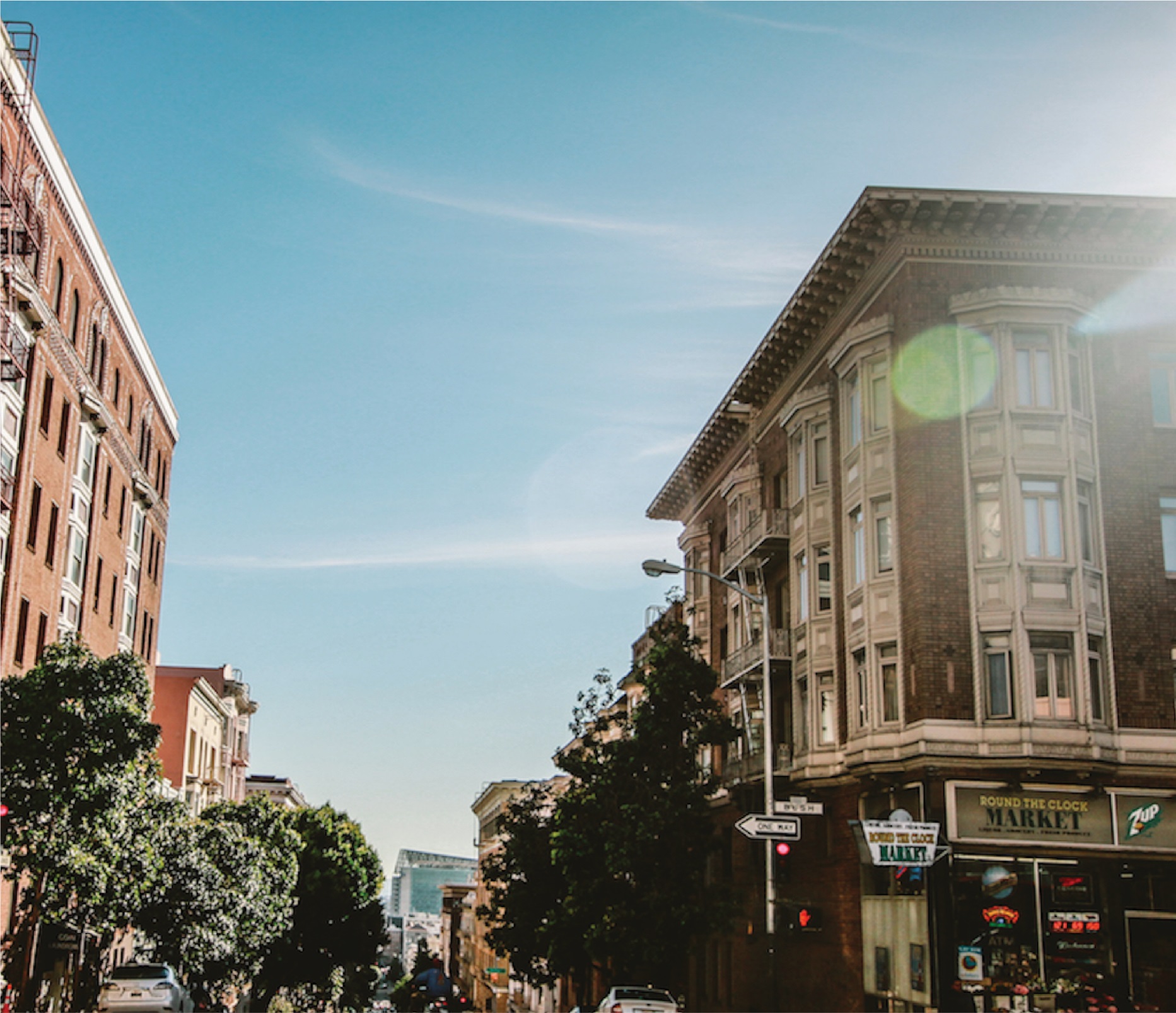 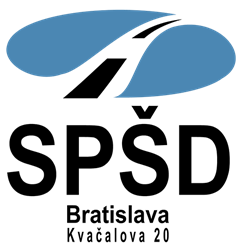 jún 2022Žiacka rada pracovala v školskom roku 2021 /2022 v nasledovnom zložení   Miroslav Horváth – predseda                     III.AŽiacka rada sa pravidelne stretávala a diskutovala o aktuálnych otázkach zo života školy Prehľad stretnutí a stručný obsah rokovaní 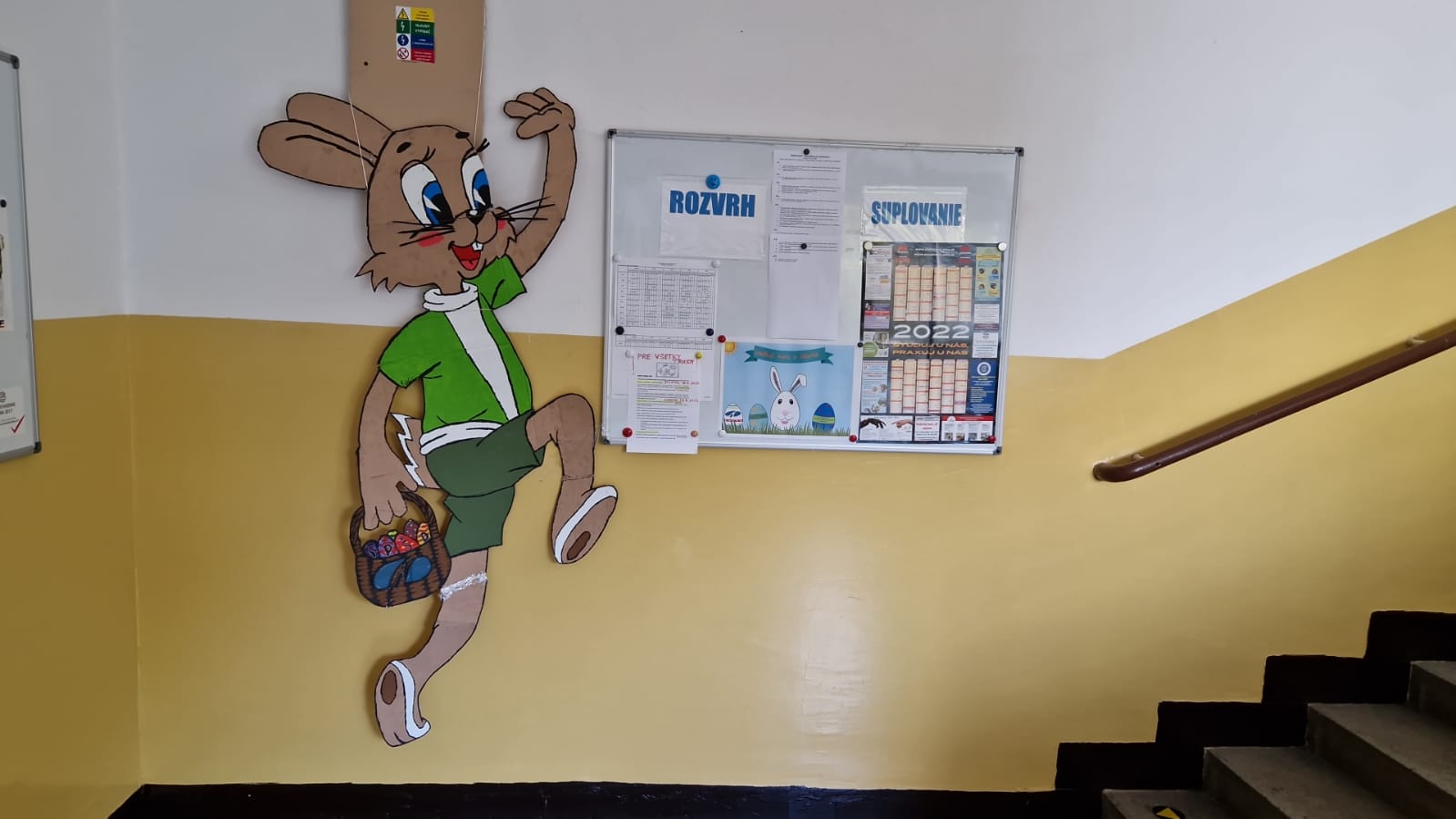 